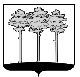                         ГОРОДСКАЯ  ДУМА  ГОРОДА  ДИМИТРОВГРАДАУльяновской областиР Е Ш Е Н И Ег.Димитровград  25  апреля  2018  года     	                                                       №  82/990  . О внесении изменения в решение Городской Думы города Димитровграда Ульяновской области второго созыва от 16.08.2017 №66/793 «О проведении конкурса на замещение вакантной должности Главы Администрации города Димитровграда Ульяновской области»Руководствуясь частью 5 статьи 37 Федерального закона от 06.10.2003 №131-ФЗ «Об общих принципах организации местного самоуправления в Российской Федерации», пунктом 34 части 2 статьи 26 Устава муниципального образования «Город Димитровград» Ульяновской области, Положением о порядке проведения конкурса на замещение должности Главы Администрации города Димитровграда Ульяновской области, в связи с отсутствием кворума на заседании Конкурсной комиссии по проведению конкурса на замещение должности Главы Администрации города Димитровграда Ульяновской области, Городская Дума города Димитровграда Ульяновской области второго созыва решила:1. Внести изменения в решение Городской Думы города Димитровграда Ульяновской области второго созыва от 16.08.2017 №66/793 «О проведении конкурса на замещение вакантной должности Главы Администрации города Димитровграда Ульяновской области»:1.1. Часть 1 изложить в редакции следующего содержания: «1. Провести конкурс на замещение вакантной должности Главы Администрации города Димитровграда Ульяновской области                          26 июня 2018 года, в два этапа: первый этап – в форме конкурса документов претендентов на вакантную должность, начало в 10.00 часов; второй этап – в форме собеседования с претендентами на вакантную должность, начало в 11.00  часов. Место проведения: Ульяновская область, город Димитровград, улица Хмельницкого, 93, кабинет 433 здания Администрации города Димитровграда Ульяновской области.».	2. Установить, что настоящее решение подлежит официальному опубликованию и размещению в информационно-телекоммуникационной сети «Интернет» на официальном сайте Городской Думы города Димитровграда Ульяновской области (www.dumadgrad.ru).3. Контроль исполнения настоящего решения возложить на Главу города Димитровграда Ульяновской области А.М.Кошаева.